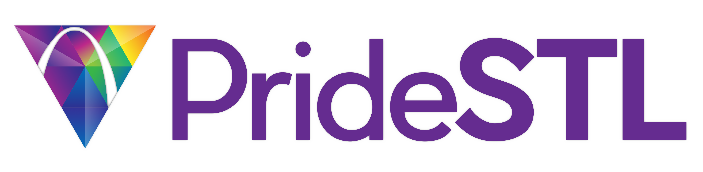 Board MeetingMeeting Minutes07/10/2023Commerce Connect BuildingCall to Order 7:07pm AttendanceOfficers:[P] Marty Zungia	            [P] Jesse Doggendorf  	           [P] Morgan Morris 	      [P] Jason Johnson                                       President      	                  Vice President                              Secretary  		            Treasurer [L] Todd Alan 7:33pm            [P] Jordan Braxton                    [A] Cat Criswell 	 	      [P] Bryon Endy	[P] Matt Harper 	           [P] Clayton Higgenbotham      [P] Felicia Jackson 	      [E] Dottie Klenke                      [P] Frank Nowicke   	           [P] Arthur Nunn	 	           [P] Dee Richard 	 	      [P] Shawn Stokes  14/16 Board Members Present   Coordinators:[A] Ellie Bledsoe		[A] Dean Fults		Guests: Pat and Dustin from EventOps. Changes to the Agenda Motion to approve agenda by Jesse, Seconded by Harper. Motion Passes. Approval of Minutes Motion to approve 6.12.2023 minutes with grammatical errors fixed in sections III and IV by Morris, Seconded by Jesse. Motion Passes.Board ReportsExecutive Reports: Marty Zuniga – PresidentPost Festival Items Jesse Doggendorf - Vice PresidentSponsorship Collection Efforts & Next Year SponsorshipFiscal years ending soon on some corporations, so need to get them locked in for next year.Working on clearing up A/R with Marty and Jason.Morgan Morris – SecretaryNo ReportJason Johnson- TreasurerAccounts Receivable / Aging Reports86k in checks that haven’t been cashed yet.126k in bank currently90k in outstanding income from companies.Board Director Reports:Todd Alan | Director of SponsorshipNo ReportJordan Braxton | Director of Public Relations & Diversity/OutreachBlack Pride SponsorshipFelicia MOTIONS to amend the outreach budget by $1000, then use that $1000 towards Black Pride’s 2023 Pridefest on 3rd- 6th.  Seconded by Frank.13 Ayes MOTION PASSESJordan Abstains  Cat Criswell | Director at LargeNo ReportBryon Endy | Director at LargeNo ReportMatt Harper | Director at LargeNo ReportClayton Higginbotham | Director at VolunteersNo ReportFelicia Jackson | Director at LargeNo ReportDottie Klenke | Director of EntertainmentNo reportFrank Nowicke | Director of Development & VendorsBoard Interviews and ElectionsJesse will Chair, Clayton will be the second vote counter. Interview committee: Jordan, Marty, Frank, MorganHarper/Jason Motions to move elections from Monday the 14th to Tuesday the 15th of August.There will be a large number of board members out of town that day.14/14 AYES MOTION PASSES  Dee Richard | Director at LargeNo ReportShawn Stokes | Director at LargeNo ReportArthur Nunn | Director of EventsNo ReportCoordinatorsEllie Bledsoe (Vendors)Dean Fults (IT) Old BusinessNew BusinessFestival Debrief Adjourn	Harper/Jesse 8:46pmFestival DebriefSponsorship/VIPSponsorship not giving info prior to the event (VIP tickets)Exclusivity with different industries. Entry Plazas definitely better and a good selling image than previous years.Lower number of VIP tickets next year for corporations. Changing sponsorship level prices. Restrictions on levels with corporations; local/corporate.VolunteersEventeny site great for communicationEarlier registrations (Jan) and shorter shifts possibly. Volunteers felt taken care of this festivalPutting groups that can ask for money at entry plazasTip Tap improvement and usageQR code for the survey of demographics for sponsors Coolers at each section with water. Entertainment2nd stage went well, was hot. They felt like second thought. Using local talent and diversity, production value of local drag and possible guidelines. DJ Stage and placement or change hours, possible food placement in that area. HiveProgramming and language restrictions.Very popular and no police called. Childrens AreaMore volunteers in the area. Bounce house attendants hiring next year. Signs for hours/possible on the mapMilitary ElementStarting later so that sound checks don’t get in the way. Promoting Solider Memorial moviesParadeMaking sure to have it written, an verbally told about participates bringing water for crew. No swag for the board to throw during parade Pace was a bit slowStaging area and security vehicle lanesBike racks not enough, safety of people. Foreman said that they couldn’t use it, but left there Beverage and Commissary Batching was goodEventeny and Bartender hiring goodBar set up was good on the sides and not in the middle of streetsSpace needs with bev/com next year, split them upWhat drink products bars offer next yearOps was not secure as previous years. Phone # not wrong / Logging requests for ice and such / ID system on Tents / Phone issueHealth Department and getting bar permitsHire beverage operators in the future.Find best way to cover bar trailers from the sun and Square terminalsVendorsPracticing using Eventeny prior to see its potentialIssues with gates opening and closing times, people felt trapped on the grounds Cannabis row vendors and security Food vendors being local Health Permits will be included into eventeny and going online.Not sending vendors to info booth, or info booth has list of booths and locations.Marking vendor spots differently (spray chalk, flags, etc.)License plates as a part of the application?Food Prices being posted clearly.Restaurants off the grass, they were tearing up the parksBreaking up vendor director into multiple people not one person. Everything on applications and vendors need to be through eventeny, so all in one place.OPSClearer maps for all sections (beverage and info especially)Ops layout and traffic flow, too congested.Food was overpriced for volunteer food. Lounging volunteers, not in our ops area.First aid and their friends being in the area. No hard perimeter on Sunday night, hard to secure with security. 14th street extending permits.Hired person (quarter master) for carts, walkies, expensive equipment.MiscInsurance issues lost radios, carts, person got hit by a cart pending what is going to happen.City meeting with recapping the festival.Politicians and their attitudesLoad in and safety concerns with people living in the park.  